                        MINISTÉRIO DA EDUCAÇÃO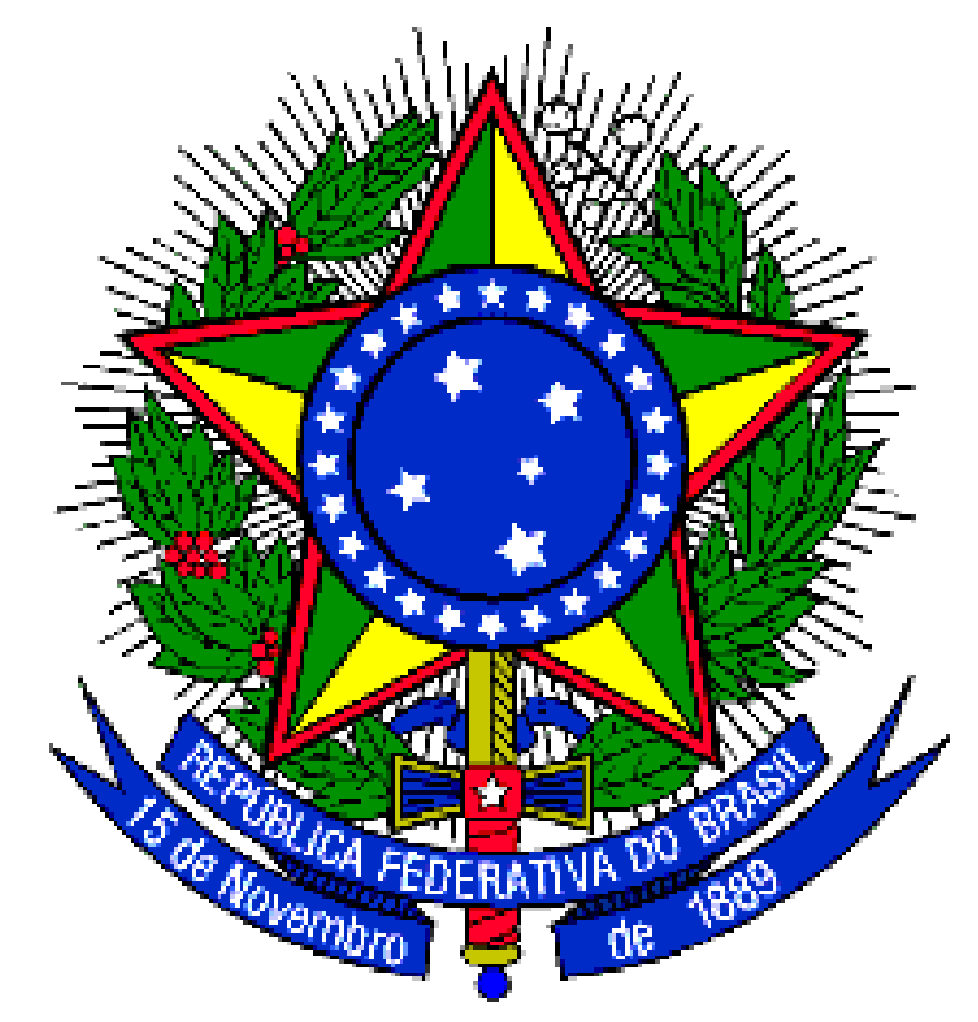 SECRETARIA DE EDUCAÇÃO PROFISSIONAL E TECNOLÓGICAINSTITUTO FEDERAL DE EDUCAÇÃO CIÊNCIA E TECNOLOGIA DO RIO DE JANEIROCAMPUS SÃO GONÇALOEDITAL Nº 04/2023Processo Seletivo Simplificado para Contratação de Estagiários(as)ANEXO I - TABELA PARA ANÁLISE DO CURRÍCULOOBSERVAÇÃO: O item não preenchido não será pontuado.São Gonçalo, __________ de ________________________ de 2023TÍTULOS PARA ANÁLISE DE CURRÍCULOPONTUAÇÃO PREVISTA PELO(A) CANDIDATO(A)PONTUAÇÃO ATRIBUÍDA PELA  BANCAParticipação no Programa de Universidade para Todos-ProUni ou no Programa de Financiamento Estudantil- FIES ou que estejam cursando ensino superior ou técnico em  Instituição Pública de EnsinoParticipação em congressos, palestras, seminários, fóruns ou similares, que apresentem relação com os pré-requisitos do código de vaga pretendidoParticipação em congressos, palestras, seminários, fóruns ou similares, que apresentem relação direta com os pré-requisitos do código da vaga pretendido.Participação em cursos, que apresentem relação com os pré-requisitos do código de vaga pretendido, com carga horária mínima de 15hTOTAL